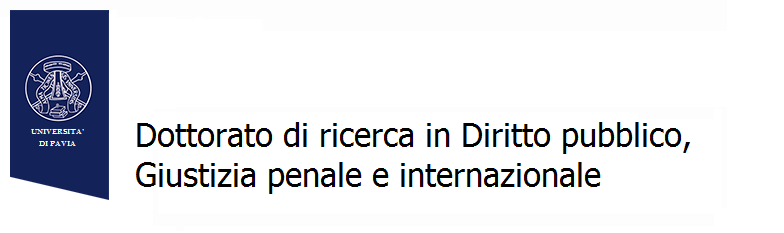 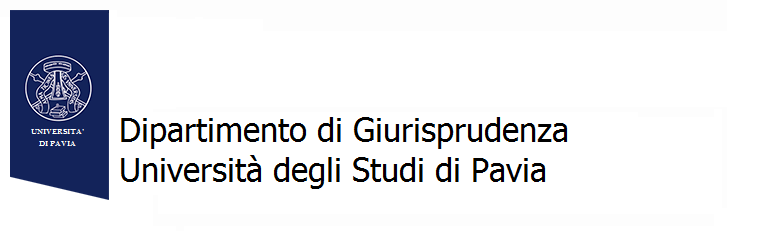 DOTTORATO DI RICERCA IN DIRITTO PUBBLICO, GIUSTIZIA PENALE E INTERNAZIONALEJOURNAL CLUB 201713 giugno 2017 Aula Scarpa14 giugno 2017 Aula VOrarioRelatoreIntervento  9.00 –  9.30Dott. Claudio FerrariLo statuto speciale della responsabilità penale del magistrato e dell'avvocato  9.30 – 10.00Dott.ssa Ilaria De CesareLa previsione normativa di un diritto di terza generazione: l'ambiente nella Costituzione argentina10.00 – 10.30 Dott. Davide Bacis Immigrazione irregolare e tutela dei diritti: il caso degli offshore detention centers in Australia10.30 – 11.00Dott. Frederico Valdez Pereira Linee Guida dell’obbligo procedurale di accertamento penale nella Corte EDU11.00 – 11.30 Dott.ssa Annalisa GasparreQuale “status” per il consulente tecnico del Pubblico Ministero? Appunti per una lettura “multifocale”11.30 – 12.00 Dott.ssa Serena PomaGerarchia delle fonti e soft law: le linee guida ANAC12.00 – 12.30 Dott.ssa Marzia SaddemiGiudicato a formazione progressiva: problemi interni ed influenze europeePausa Pranzo 14.30 – 15.00Dott. Nicola PistilliIl nuovo reato di traffico di organi prelevati da persona vivente15.00 – 15.30 Dott. Stefano CavalliniConfisca e profitto nei reati tributari, nei reati associativi e nei reati in contratto15.30 – 16.00Dott.ssa Giulia Maria Giorgia GarofaloLa legge Gelli-Bianco. Il nuovo  volto della responsabilità penale in ambito sanitario: poche certezze, molte criticità16.00 – 16.30 Dott. Fabio CalviDecreto legge 13/2017 e legge di conversione 46/2017: un’occasione persa sull’immigrazione illegale? 16.30 – 17.00 Dott. Franklyn RogerAssistenza giudiziaria: confronto tra i modelli italiano e brasiliano OrarioRelatoreIntervento9.00 – 9.30 Dott.ssa Anna FacchinettiLa Corte Penale Internazionale e gli Stati africani9.30 – 10.00 Dott. Daniele Bianchi La tutela del patrimonio culturale durante i conflitti armati alla luce delle recenti evoluzioni giurisprudenziali e normative